NÁRODNÁ RADA SLOVENSKEJ REPUBLIKYVII. volebné obdobieČíslo: CRD-1694/2019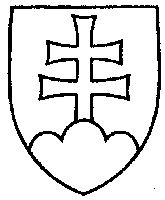 2018UZNESENIENÁRODNEJ RADY SLOVENSKEJ REPUBLIKYz 12. septembra 2019k vládnemu návrhu zákona, ktorým sa mení a dopĺňa zákon č. 131/2010 Z. z. o pohrebníctve a ktorým sa menia a dopĺňajú niektoré zákony (tlač 1611) – prvé čítanie	Národná rada Slovenskej republikyr o z h o d l a,  ž eprerokuje uvedený vládny návrh zákona v druhom čítaní;p r i d e ľ u j etento vládny návrh zákona na prerokovanieÚstavnoprávnemu výboru Národnej rady Slovenskej republikyVýboru Národnej rady Slovenskej republiky pre verejnú správu a regionálny rozvoj  aVýboru Národnej rady Slovenskej republiky pre zdravotníctvo; u r č u j eako gestorský Výbor Národnej rady Slovenskej republiky pre zdravotníctvo
a lehotu na jeho prerokovanie v druhom čítaní vo výboroch do 30 dní a v gestorskom výbore do 32 dní odo dňa jeho pridelenia.  Andrej  D a n k o   v. r.predseda  Národnej rady Slovenskej republikyOverovatelia:Peter  Š u c a   v. r.Peter  P č o l i n s k ý   v. r.